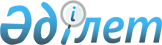 Жаңаөзен қалалық мәслихатының 2017 жылғы 25 желтоқсандағы № 17/198 "2018 - 2020 жылдарға арналған қалалық бюджет туралы" шешіміне өзгерістер мен толықтырулар енгізу туралыМаңғыстау облысы Жаңаөзен қалалық мәслихатының 2018 жылғы 1 маусымдағы № 20/251 шешімі. Маңғыстау облысы Әділет департаментінде 2018 жылғы 11 маусымда № 3633 болып тіркелді
      Қазақстан Республикасының 2008 жылғы 4 желтоқсандағы Бюджет кодексіне, Қазақстан Республикасының 2001 жылғы 23 қаңтардағы "Қазақстан Республикасындағы жергілікті мемлекеттік басқару және өзін - өзі басқару туралы" Заңына және Маңғыстау облыстық мәслихатының 2018 жылғы 16 мамырдағы № 18/217 "Облыстық мәслихаттың 2017 жылғы 13 желтоқсандағы № 15/173 "2018 - 2020 жылдарға арналған облыстық бюджет туралы" шешіміне өзгерістер мен толықтырулар енгізу туралы" шешіміне (нормативтік құқықтық актілердің мемлекеттік тіркеу Тізілімінде № 3613 болып тіркелген) сәйкес, Жаңаөзен қалалық мәслихаты ШЕШІМ ҚАБЫЛДАДЫ:
      1. Жаңаөзен қалалық мәслихатының 2017 жылғы 25 желтоқсандағы № 17/198 "2018 - 2020 жылдарға арналған қалалық бюджет туралы" шешіміне (нормативтік құқықтық актілерді мемлекеттік тіркеу Тізілімінде № 3507 болып тіркелген, 2018 жылғы 19 қаңтарда Қазақстан Республикасы нормативтік құқықтық актілерінің эталондық бақылау банкінде жарияланған) келесідей өзгерістер мен толықтырулар енгізілсін:
      көрсетілген шешімнің 1 тармағы келесі мазмұнда жаңа редакцияда жазылсын:
       "1. 2018 - 2020 жылдарға арналған қалалық бюджет қосымшаға сәйкес бекітілсін, оның ішінде 2018 жылға келесідей көлемдерде:
      1) кірістер - 15 582 659 мың теңге, оның ішінде:
      салықтық түсімдер бойынша - 14 578 650 мың теңге;
      салықтық емес түсімдер бойынша - 51 891 мың теңге;
      негізгі капиталды сатудан түсетін түсімдер бойынша – 173 961 мың теңге;
      трансферттердің түсімдері бойынша - 778 157 мың теңге;
      2) шығындар - 15 648 351 мың теңге;
      3) таза бюджеттік кредиттеу - 68 190 мың теңге, оның ішінде:
      бюджеттік кредиттер - 72 150 мың теңге;
      бюджеттік кредиттерді өтеу - 3 960 мың теңге;
      4) қаржы активтерімен операциялар бойынша сальдо - 0 теңге, оның  ішінде:
      қаржы активтерін сатып алу - 0 теңге;
      мемлекеттік қаржы активтерін сатудан түсетін түсімдер - 0 теңге;
      5) бюджет тапшылығы (профициті) - 133 882 мың теңге;
      6) бюджет тапшылығын қаржыландыру (профицитін пайдалану) -  133 882 мың теңге;
      қарыздар түсімі - 72 150 мың теңге;
      қарыздарды өтеу - 3 960 мың теңге;
      бюджет қаражатының пайдаланылатын қалдықтары - 65 692 мың теңге.";
      2 тармақта:
      1) тармақша жаңа редакцияда жазылсын:
      "1) төлем көзінен ұсталатын кірістерден алынатын жеке табыс салығы - 43,5 пайыз;";
      4) тармақша жаңа редакцияда жазылсын:
      "4) әлеуметтік салық - 43,5 пайыз.";
      3 тармақ жаңа редакцияда жазылсын:
      "3. 2018 жылға арналған қалалық бюджеттен ауылдың бюджеттеріне 1 037 850 мың теңге субвенция бөлінгені ескерілсін, оның ішінде:
      Теңге ауылы - 333 257 мың теңге;
      Қызылсай ауылы - 242 695 мың теңге;
      Рахат ауылы - 461 898 мың теңге.";
      4 тармақта:
      келесідей мазмұндағы 9), 10), 11) тармақшалармен толықтырылсын:
      "9) жаңартылған білім беру мазмұны бойынша бастауыш, негізгі және жалпы орта білімнің оқу бағдарламаларын іске асыратын білім беру ұйымдарының мұғалімдеріне қосымша ақы төлеуге;
      10) ұлттық біліктілік тестінен өткен және бастауыш, негізгі және жалпы орта білімнің оқу бағдарламаларын іске асыратын мұғалімдерге педагогикалық шеберлік біліктілігі үшін қосымша ақы төлеуге;
      11) жаңа бизнес-идеяларды іске асыру үшін мемлекеттік гранттар беру.";
      келесі мазмұндағы 4-1 тармағымен толықтырылсын:
      "4-1. 2018 жылға арналған қалалық бюджетте қолдану тәртібі қала әкімдігінің қаулысының негізінде айқындалатын облыстық бюджеттен ағымдағы нысаналы трансферттер көзделгені ескерілсін:
      1) жекеменшік жұмыспен қамту агенттігінің қызметі.";
       келесі мазмұндағы 4-2 тармағымен толықтырылсын:
      "4-2. 2018 жылға арналған қалалық бюджетте республикалық бюджеттен нысаналы даму трансферттері көзделгені ескерілсін, олардың қолдану тәртібі қала әкімдігінің қаулысының негізінде айқындалады:
      1)сумен жабдықтау және су бұру жүйесін дамытуға."; 
      7 тармақ жаңа редакцияда жазылсын:
      "7. Жергілікті атқарушы органның 2018 жылға арналған резерві 139 351 мың теңге сомасында бекітілсін.".
      Көрсетілген шешімнің 1 қосымшасы осы шешімнің қосымшасына сәйкес жаңа редакцияда жазылсын.
      2. Осы шешімнің орындалуын бақылау Жаңаөзен қалалық мәслихатының әлеуметтік - экономикалық даму, бюджет, құрылыс, өнеркәсіп, тұрғын үй және коммуналдық шаруашылығы, көлік және кәсіпкерлік мәселелері жөніндегі тұрақты комиссиясына жүктелсін (комиссия төрағасы Е.Өтеев).
      3. "Жаңаөзен қалалық мәслихатының аппараты" мемлекеттік мекемесі (аппарат басшысы А.Ермұханов) осы шешімнің әділет органдарында мемлекеттік тіркелуін, оның Қазақстан Республикасы нормативтік құқықтық актілерінің эталондық бақылау банкінде және бұқаралық ақпарат құралдарында ресми жариялануын қамтамасыз етсін.
      4. Осы шешім 2018 жылдың 1 қаңтарынан бастап қолданысқа енгізіледі.
      "КЕЛІСІЛДІ"
      "Жаңаөзен қалалық экономика және бюджеттік
      жоспарлау бөлімі" мемлекеттік мекемесінің басшысының
      міндетін атқарушы
      А. Манасбаева
      1 маусым 2018 жыл 2018 жылға арналған қалалық бюджет
					© 2012. Қазақстан Республикасы Әділет министрлігінің «Қазақстан Республикасының Заңнама және құқықтық ақпарат институты» ШЖҚ РМК
				
      Сессия төрағасы 

И.Қалдаманов

      Қалалық мәслихат хатшысы 

С.Мыңбай
Жаңаөзен қалалық мәслихатының 2018 жылғы
1 маусымдағы № 20/251 шешіміне
қосымша

Санаты
Санаты
Санаты
Атауы
Сомасы, мың теңге
Сыныбы
Сыныбы
Атауы
Сомасы, мың теңге
Кіші сыныбы
Атауы
Сомасы, мың теңге 1 1 1 2 3
1. КІРІСТЕР
15 582 659
1
Салықтық түсімдер
14 578 650
01
Табыс салығы
6 609 659
2
Жеке табыс салығы
6 609 659
03
Әлеуметтік салық
5 647 080
1
Әлеуметтік салық
5 647 080
04
Меншікке салынатын салықтар
2 037 468
1
Мүлікке салынатын салықтар
1 468 705
3
Жер салығы
42 665
4
Көлік құралдарына салынатын салық
526 077
5
Бірыңғай жер салығы
21
05
Тауарларға, жұмыстарға және қызметтерге салынатын iшкi салықтар
244 954
2
Акциздер
6 270
3
Табиғи және басқа да ресурстарды пайдаланғаны үшiн түсетiн түсiмдер
150 002
4
Кәсіпкерлік және кәсіби қызметті жүргізгені үшін алынатын алымдар
86 036
5
Ойын бизнесіне салық
2 646
08
Заңдық маңызы бар әрекеттерді жасағаны және (немесе) оған уәкілеттігі бар мемлекеттік органдар немесе лауазымды адамдар құжаттар бергені үшін алынатын міндетті төлемдер
39 489
1
Мемлекеттік баж
39 489
2
Салықтық емес түсiмдер
51 891
01
Мемлекеттік меншіктен түсетін кірістер
38 858
1
Мемлекеттік кәсіпорындардың таза кірісі бөлігінің түсімдері
276
5
Мемлекет меншігіндегі мүлікті жалға беруден түсетін кірістер
38 564
7
Мемлекеттік бюджеттен берілген кредиттер бойынша сыйақылар
18
04
Мемлекеттік бюджеттен қаржыландырылатын, сондай-ақ Қазақстан Республикасы Ұлттық Банкінің бюджетінен (шығыстар сметасынан) қамтылатын және қаржыландырылатын мемлекеттік мекемелер салатын айыппұлдар, өсімпұлдар, санкциялар, өндіріп алулар
25
1
Мұнай секторы ұйымдарынан түсетін түсімдерді қоспағанда, мемлекеттік бюджеттен қаржыландырылатын, сондай-ақ Қазақстан Республикасы Ұлттық Банкінің бюджетінен (шығыстар сметасынан) қамтылатын және қаржыландырылатын мемлекеттік мекемелер салатын айыппұлдар, өсімпұлдар, санкциялар, өндіріп алулар
25
06
Басқа да салықтық емес түсімдер
13 008
1
Басқа да салықтық емес түсімдер
13 008
3
Негізгі капиталды сатудан түсетін түсімдер
173 961
01
Мемлекеттік мекемелерге бекітілген мемлекеттік мүлікті сату
12 544
1
Мемлекеттік мекемелерге бекітілген мемлекеттік мүлікті сату
12 544
03
Жерді және материалдық емес активтерді сату 
161 417
1
Жерді сату 
82 618
2
Материалдық емес активтерді сату
78 799
4
Трансферттердің түсімдері
778 157
02
Мемлекеттік басқарудың жоғары тұрған органдарынан түсетін трансферттер
778 157
2
Облыстық бюджеттен түсетін трансферттер
778 157
Функционалдық топ
Функционалдық топ
Функционалдық топ
Атауы
Сомасы, мың теңге
Бюджеттік бағдарламалардың әкімшісі
Бюджеттік бағдарламалардың әкімшісі
Атауы
Сомасы, мың теңге
Бюджет тік бағ дарлама
Атауы
Сомасы, мың теңге 1 1 1 2 3
2. ШЫҒЫНДАР
15 648 351
01
Жалпы сипаттағы мемлекеттік қызметтер
335 831
112
Аудан (облыстық маңызы бар қала) мәслихатының аппараты
24 374
001
Аудан (облыстық маңызы бар қала) мәслихатының қызметін қамтамасыз ету жөніндегі қызметтер
24 374
122
Аудан (облыстық маңызы бар қала) әкімінің аппараты
200 931
001
Аудан (облыстық маңызы бар қала) әкімінің қызметін қамтамасыз ету жөніндегі қызметтер
197 950
003
Мемлекеттік органның күрделі шығыстары
2 981
452
Ауданның (облыстық маңызы бар қаланың) қаржы бөлімі
35 956
001
Ауданның (облыстық маңызы бар қаланың) бюджетін орындау және коммуналдық меншігін басқару саласындағы мемлекеттік саясатты іске асыру жөніндегі қызметтер
33 956
010
Жекешелендіру, коммуналдық меншікті басқару, жекешелендіруден кейінгі қызмет және осыған байланысты дауларды реттеу
2 000
453
Ауданның (облыстық маңызы бар қаланың) экономика және бюджеттік жоспарлау бөлімі
34 155
001
Экономикалық саясатты, мемлекеттік жоспарлау жүйесін қалыптастыру және дамыту саласындағы мемлекеттік саясатты іске асыру жөніндегі қызметтер
34 155
454
Ауданның (облыстық маңызы бар қаланың) кәсіпкерлік және ауыл шаруашылығы бөлімі
30 561
001
Жергілікті деңгейде кәсіпкерлікті және ауыл шаруашылығын дамыту саласындағы мемлекеттік саясатты іске асыру жөніндегі қызметтер
30 561
459
Ауданның (облыстық маңызы бар қаланың) экономика және қаржы бөлімі
9 854
001
Ауданның (облыстық маңызы бар қаланың) экономикалық саясаттын қалыптастыру мен дамыту, мемлекеттік жоспарлау, бюджеттік атқару және коммуналдық меншігін басқару саласындағы мемлекеттік саясатты іске асыру жөніндегі қызметтер
9 854
010
Жекешелендіру, коммуналдық меншікті басқару, жекешелендіруден кейінгі қызмет және осыған байланысты дауларды реттеу
0
02
Қорғаныс
22 545
122
Аудан (облыстық маңызы бар қала) әкімінің аппараты
22 545
005
Жалпыға бірдей әскери міндетті атқару шеңберіндегі іс-шаралар
22 545
03
Қоғамдық тәртіп, қауіпсіздік, құқықтық, сот, қылмыстық-атқару қызметі
56 762
485
Ауданның (облыстық маңызы бар қаланың) жолаушылар көлігі және автомобиль жолдары бөлімі
24 593
021
Елдi мекендерде жол қозғалысы қауiпсiздiгін қамтамасыз ету
24 593
499
Ауданның (облыстық маңызы бар қаланың) азаматтық хал актілерін тіркеу бөлімі
32 169
001
Жергілікті деңгейде азаматтық хал актілерін тіркеу саласындағы мемлекеттік саясатты іске асыру жөніндегі қызметтер
32 169
04
Білім беру
9 044 097
464
Ауданның (облыстық маңызы бар қаланың) білім бөлімі
8 662 978
001
Жергілікті деңгейде білім беру саласындағы мемлекеттік саясатты іске асыру жөніндегі қызметтер
82 687
003
Жалпы білім беру
6 216 228
005
Ауданның (облыстык маңызы бар қаланың) мемлекеттік білім беру мекемелер үшін оқулықтар мен оқу-әдiстемелiк кешендерді сатып алу және жеткізу
322 731
006
Балаларға қосымша білім беру
212 165
009
Мектепке дейінгі тәрбие мен оқыту ұйымдарының қызметін қамтамасыз ету
603 537
015
Жетім баланы (жетім балаларды) және ата-аналарының қамқорынсыз қалған баланы (балаларды) күтіп-ұстауға қамқоршыларға (қорғаншыларға) ай сайынға ақшалай қаражат төлемі
28 610
022
Жетім баланы (жетім балаларды) және ата-анасының қамқорлығынсыз қалған баланы (балаларды) асырап алғаны үшін Қазақстан азаматтарына біржолғы ақша қаражатын төлеуге арналған төлемдер
1 070
040
Мектепке дейінгі білім беру ұйымдарында мемлекеттік білім беру тапсырысын іске асыруға
1 061 590
067
Ведомстволық бағыныстағы мемлекеттік мекемелер мен ұйымдардың күрделі шығыстары
134 360
465
Ауданның (облыстық маңызы бар қаланың) дене шынықтыру және спорт бөлімі
374 872
017
Балалар мен жасөспірімдерге спорт бойынша қосымша білім беру
374 872
467
Ауданның (облыстық маңызы бар қаланың) құрылыс бөлімі
6 247
024 
Бастауыш, негізгі орта және жалпы орта білім беру объектілерін салу және реконструкциялау
6 247
06
Әлеуметтiк көмек және әлеуметтiк қамсыздандыру
1 453 115
451
Ауданның (облыстық маңызы бар қаланың) жұмыспен қамту және әлеуметтік бағдарламалар бөлімі
1 445 784
001
Жергілікті деңгейде халық үшін әлеуметтік бағдарламаларды жұмыспен қамтуды қамтамасыз етуді іске асыру саласындағы мемлекеттік саясатты іске асыру жөніндегі қызметтер 
77 683
002
Жұмыспен қамту бағдарламасы
496 292
004
Ауылдық жерлерде тұратын денсаулық сақтау, білім беру, әлеуметтік қамтамасыз ету, мәдениет, спорт және ветеринар мамандарына отын сатып алуға Қазақстан Республикасының заңнамасына сәйкес әлеуметтік көмек көрсету
20 050
005
Мемлекеттік атаулы әлеуметтік көмек
 155 245
006
Тұрғын үйге көмек көрсету
3 005
007
Жергілікті өкілетті органдардың шешімі бойынша мұқтаж азаматтардың жекелеген топтарына әлеуметтік көмек
522 655
010
Үйден тәрбиеленіп оқытылатын мүгедек балаларды материалдық қамтамасыз ету
13 111
011
Жәрдемақыларды және басқа да әлеуметтік төлемдерді есептеу, төлеу мен жеткізу бойынша қызметтерге ақы төлеу
1 470
014
Мұқтаж азаматтарға үйде әлеуметтiк көмек көрсету
17 323
017
Оңалтудың жеке бағдарламасына сәйкес мұқтаж мүгедектерді міндетті гигиеналық құралдармен қамтамасыз ету, қозғалуға қиындығы бар бірінші топтағы мүгедектерге жеке көмекшінің және есту бойынша мүгедектерге қолмен көрсететін тіл маманының қызметтерін ұсыну
92 473
021 
Мемлекеттік органның күрделі шығыстары
1 730
023 
Жұмыспен қамту орталықтарының қызметін қамтамасыз ету
44 747
464
Ауданның (облыстық маңызы бар қаланың) білім бөлімі
7 008
030
Патронат тәрбиешілерге берілген баланы (балаларды) асырап бағу
7 008
485
Ауданның (облыстық маңызы бар қаланың) жолаушылар көлігі және автомобиль жолдары бөлімі
323
050
Қазақстан Республикасында мүгедектердің құқықтарын қамтамасыз ету және өмір сүру сапасын жақсарту жөніндегі 2012-2018 жылдарға арналған іс-шаралар жоспарын іске асыру
323
07
Тұрғын үй-коммуналдық шаруашылық
2 942 500
467
Ауданның (облыстық маңызы бар қаланың) құрылыс бөлімі
1 069 640
003
Коммуналдық тұрғын үй қорының тұрғын үйін жобалау және (немесе) салу, реконструкциялау
2 520
004
Инженерлік-коммуникациялық инфрақұрылымды жобалау, дамыту және (немесе) жайластыру
85 165
005
Коммуналдық шаруашылығын дамыту
56 404
006
Сумен жабдықтау және су бұру жүйесін дамыту
925 551
487
Ауданның (облыстық маңызы бар қаланың) тұрғын үй-коммуналдық шаруашылық және тұрғын үй инспекциясы бөлімі
165 385
001
Тұрғын үй-коммуналдық шаруашылық және тұрғын үй қоры саласында жергілікті деңгейде мемлекеттік саясатты іске асыру бойынша қызметтер
3 490
017
Елдi мекендердiң санитариясын қамтамасыз ету
135 000
025
Елдi мекендердегі көшелердi жарықтандыру
26 895
029
Сумен жабдықтау және су бұру жүйелерін дамыту
 0
030
Елдi мекендердi абаттандыру және көгалдандыру
0
031
Жерлеу орындарын ұстау және туыстары жоқ адамдарды жерлеу
0
479
Ауданның (облыстық маңызы бар қаланың) тұрғын үй инспекциясы бөлімі
12 223
001
Жергілікті деңгейде тұрғын үй қоры саласындағы мемлекеттік саясатты іске асыру жөніндегі қызметтер
12 223
497
Ауданның (облыстық маңызы бар қаланың) тұрғын үй коммуналдық шаруашылық бөлімі
1 695 252
001
Жергілікті деңгейде тұрғын үй-коммуналдық шаруашылық саласындағы мемлекеттік саясатты іске асыру бойынша қызметтер
38 322
006
Азаматтардың жекелеген санаттарын тұрғын үймен қамтамасыз ету
145 000
016
Сумен жабдықтау және су бұру жүйесінің жұмыс істеуі
119 978
025
Елді мекендердегі көшелерді жарықтандыру
171 235
026
Ауданның (облыстық маңызы бар қаланың) коммуналдық меншігіндегі жылу жүйелерін пайдалануды ұйымдастыру
56 000
029
Сумен жабдықтау және су бұру жүйелерін дамыту
335
030
Елді мекендердің санитариясын қамтамасыз ету
691 108
034
Жерлеу орындарын ұстау және туыстары жоқ адамдарды жерлеу
40
035
Елді мекендерді абаттандыру және көгалдандару
473 234
08
Мәдениет, спорт, туризм және ақпараттық кеңістік
379 053
455
Ауданның (облыстық маңызы бар қаланың) мәдениет және тілдерді дамыту бөлімі
227 633
001
Жергілікті деңгейде тілдерді және мәдениетті дамыту саласындағы мемлекеттік саясатты іске асыру жөніндегі қызметтер
21 875
003
Мәдени-демалыс жұмысын қолдау
158 314
006
Аудандық (қалалық) кiтапханалардың жұмыс iстеуi
42 444
007
Мемлекеттік тілді және Қазақстан халқының басқа да тілдерін дамыту
4 000
032
Ведомстволық бағыныстағы мемлекеттік мекемелер мен ұйымдардың күрделі шығыстары
1 000
456
Ауданның (облыстық маңызы бар қаланың) ішкі саясат бөлімі
108 295
001
Жергілікті деңгейде ақпарат, мемлекеттілікті нығайту және азаматтардың әлеуметтік сенімділігін қалыптастыру саласында мемлекеттік саясатты іске асыру жөніндегі қызметтер
40 104
002
Мемлекеттік ақпараттық саясат жүргізу жөніндегі қызметтер
25 371
003
Жастар саясаты саласында іс-шараларды iске асыру
42 820
465
Ауданның (облыстық маңызы бар қаланың) дене шынықтыру және спорт бөлімі
34 113
001
Жергілікті деңгейде дене шынықтыру және спорт саласындағы мемлекеттік саясатты іске асыру жөніндегі қызметтер
17 258
006
Аудандық (облыстық маңызы бар қалалық) деңгейде спорттық жарыстар өткiзу
6 355
007
Әртүрлi спорт түрлерi бойынша аудан (облыстық маңызы бар қала) құрама командаларының мүшелерiн дайындау және олардың облыстық спорт жарыстарына қатысуы
10 500
467
Ауданның (облыстық маңызы бар қаланың) құрылыс бөлімі
9 012
008
Спорт объектілерін дамыту
2 012
011
Мәдениет объектілерін дамыту
7 000
09
Отын-энергетика кешені және жер қойнауын пайдалану
21 660
467
Ауданның (облыстық маңызы бар қаланың) құрылыс бөлімі
21 660
009
Жылу-энергетикалық жүйені дамыту
21 660
10
Ауыл, су, орман, балық шаруашылығы, ерекше қорғалатын табиғи аумақтар, қоршаған ортаны және жануарлар дүниесін қорғау, жер қатынастары
108 204
453
Ауданның (облыстық маңызы бар қаланың) экономика және бюджеттік жоспарлау бөлімі
19 615
099
Мамандарға әлеуметтік қолдау көрсету жөніндегі шараларды іске асыру
19 615
459
Ауданның (облыстық маңызы бар қаланың) экономика және қаржы бөлімі
0
099
Мамандарға әлеуметтік қолдау көрсету жөніндегі шараларды іске асыру
0
463
Ауданның (облыстық маңызы бар қаланың) жер қатынастары бөлімі
26 772
001
Аудан (облыстық маңызы бар қала) аумағында жер қатынастарын реттеу саласындағы мемлекеттік саясатты іске асыру жөніндегі қызметтер
23 775
004
Жерді аймақтарға бөлу жөніндегі жұмыстарды ұйымдастыру
2 997
473
Ауданның (облыстық маңызы бар қаланың) ветеринария бөлімі
61 817
001
Жергілікті деңгейде ветеринария саласындағы мемлекеттік саясатты іске асыру жөніндегі қызметтер
55 950
003
Мемлекеттік органның күрделі шығыстары
872
006
Ауру жануарларды санитарлық союды ұйымдастыру
400
007
Қаңғыбас иттер мен мысықтарды аулауды және жоюды ұйымдастыру
4 120
010
Ауыл шаруашылығы жануарларын сәйкестендіру жөніндегі іс-шараларды өткізу
475
11
Өнеркәсіп, сәулет, қала құрылысы және құрылыс қызметі
51 859
467
Ауданның (облыстық маңызы бар қаланың) құрылыс бөлімі
29 769
001
Жергілікті деңгейде құрылыс саласындағы мемлекеттік саясатты іске асыру жөніндегі қызметтер
29 769
468
Ауданның (облыстық маңызы бар қаланың) сәулет және қала құрылысы бөлімі
22 090
001
Жергілікті деңгейде сәулет және қала құрылысы саласындағы мемлекеттік саясатты іске асыру жөніндегі қызметтер
22 090
12
Көлiк және коммуникация
55 098
485
Ауданның (облыстық маңызы бар қаланың) жолаушылар көлігі және автомобиль жолдары бөлімі
55 098
001
Жергілікті деңгейде жолаушылар көлігі және автомобиль жолдары саласындағы мемлекеттік саясатты іске асыру жөніндегі қызметтер
26 432
022
Көлік инфрақұрылымын дамыту
4 521
023
Автомобиль жолдарының жұмыс істеуін қамтамасыз ету
24 145
13
Басқалар
139 351
452
Ауданның (облыстық маңызы бар қаланың) қаржы бөлімі
139 351 
012
Ауданның (облыстық маңызы бар қаланың) жергілікті атқарушы органының резерві 
139 351
459
Ауданның (облыстық маңызы бар қаланың) экономика және қаржы бөлімі
0
012
Ауданның (облыстық маңызы бар қаланың) жергілікті атқарушы органының резерві 
0
14
Борышқа қызмет көрсету
18
452
Ауданның (облыстық маңызы бар қаланың) қаржы бөлімі
18
013
Жергілікті атқарушы органдардың облыстық бюджеттен қарыздар бойынша сыйақылар мен өзге де төлемдерді төлеу бойынша борышына қызмет көрсету
18
459
Ауданның (облыстық маңызы бар қаланың) экономика және қаржы бөлімі
0
021
Жергілікті атқарушы органдардың облыстық бюджеттен қарыздар бойынша сыйақылар мен өзге де төлемдерді төлеу бойынша борышына қызмет көрсету
0
15
Трансферттер
1 038 258
452
Ауданның (облыстық маңызы бар қаланың) қаржы бөлімі
819 759
038
Субвенциялар
819 759
459
Ауданның (облыстық маңызы бар қаланың) экономика және қаржы бөлімі
218 499
006 
Пайдаланылмаған (толық пайдаланылмаған) нысаналы трансферттерді қайтару
408
038
Субвенциялар
218 091
Функционалдық топ
Функционалдық топ
Функционалдық топ
Атауы
Сомасы, мың теңге
Бюджеттік бағдарламалар

дың әкімшісі
Бюджеттік бағдарламалар

дың әкімшісі
Атауы
Сомасы, мың теңге
Бюджет тік бағ дарлама
Атауы
Сомасы, мың теңге 1 1 1 2 3
3. ТАЗА БЮДЖЕТТІК КРЕДИТТЕУ
68 190
Бюджеттік кредиттер
72 150
10
Ауыл, су, орман, балық шаруашылығы, ерекше қорғалатын табиғи аумақтар, қоршаған ортаны және жануарлар дүниесін қорғау, жер қатынастары
72 150
453
Ауданның (облыстық маңызы бар қаланың) экономика және бюджеттік жоспарлау бөлімі
72 150
006
Мамандарды әлеуметтік қолдау шараларын іске асыру үшін бюджеттік кредиттер
72 150
459
Ауданның (облыстық маңызы бар қаланың) экономика және қаржы бөлімі
0
018
Мамандарды әлеуметтік қолдау шараларын іске асыру үшін бюджеттік кредиттер
0
Санаты
Санаты
Санаты
Атауы
Сомасы, мың теңге
Сыныбы
Сыныбы
Атауы
Сомасы, мың теңге
Кіші сыныбы
Атауы
Сомасы, мың теңге 1 1 1 2 3
Бюджеттік кредиттерді өтеу
3 960
5
Бюджеттік кредиттерді өтеу
3 960
01
Бюджеттік кредиттерді өтеу
 3 960
1
Мемлекеттік бюджеттен берілген бюджеттік кредиттерді өтеу
3 960
4. ҚАРЖЫ АКТИВТЕРІМЕН ОПЕРАЦИЯЛАР БОЙЫНША САЛЬДО
0
Қаржы активтерін сатып алу
0
Мемлекеттің қаржы активтерін сатудан түсетін түсімдер
0
5. БЮДЖЕТ ТАПШЫЛЫҒЫ (ПРОФИЦИТІ)
- 133 882
Санаты
Санаты
Санаты
Атауы
Сомасы, мың теңге
Сыныбы
Сыныбы
Атауы
Сомасы, мың теңге
Кіші сыныбы
Атауы
Сомасы, мың теңге 1 1 1 2 3
6. БЮДЖЕТ ТАПШЫЛЫҒЫН ҚАРЖЫЛАНДЫРУ (ПРОФИЦИТІН ПАЙДАЛАНУ)
 133 882
Қарыздар түсімдері
72 150
7
Қарыздар түсімдері
72 150
01
Мемлекеттік ішкі қарыздар
72 150
2
Қарыз алу келісім-шарттары
72 150
Функционалдық топ
Функционалдық топ
Функционалдық топ
Атауы
Сомасы, мың теңге
Бюджеттік бағдарламалардың әкімшісі
Бюджеттік бағдарламалардың әкімшісі
Атауы
Сомасы, мың теңге
Бюджет тік бағ дарлама
Атауы
Сомасы, мың теңге 1 1 1 2 3
Қарыздарды өтеу
 3 960
16
Қарыздарды өтеу
3 960
452
Ауданның (облыстық маңызы бар қаланың) қаржы бөлімі
3 960
008
Жергілікті атқарушы органның жоғары тұрған бюджет алдындағы борышын өтеу
3 960
459
Ауданның (облыстық маңызы бар қаланың) экономика және қаржы бөлімі
0
005
Жергілікті атқарушы органның жоғары тұрған бюджет алдындағы борышын өтеу
 0
Санаты
Санаты
Санаты
Атауы
Сомасы, мың теңге
Сыныбы
Сыныбы
Атауы
Сомасы, мың теңге
Кіші сыныбы
Атауы
Сомасы, мың теңге 1 1 1 2 3
Бюджет қаражатының пайдаланылатын қалдықтары
65 692
8
Бюджет қаражатының пайдаланылатын қалдықтары
65 692
01
Бюджет қаражаты қалдықтары
65 692
1
Бюджет қаражатының бос қалдықтары
65 692